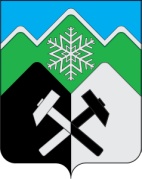 КЕМЕРОВСКАЯ ОБЛАСТЬ – КУЗБАСС ТАШТАГОЛЬСКИЙ МУНИЦИПАЛЬНЫЙ РАЙОНАДМИНИСТРАЦИЯ ТАШТАГОЛЬСКОГО МУНИЦИПАЛЬНОГО РАЙОНАПОСТАНОВЛЕНИЕот «13» июля   2020г. № 769-п                     Об утверждении порядка уведомления представителя нанимателя(работодателя) о фактах обращения в целях склонениямуниципальных служащих органов местного самоуправления муниципального образования "Таштагольский муниципальный район" к совершению коррупционных правонарушений и перечнясведений, содержащихся в уведомленияхВ соответствии с частью 5 статьи 9 Федерального закона от 25.12.2008 N 273-ФЗ "О противодействии коррупции", Уставом муниципального образования «Таштагольский муниципальный район» администрация Таштагольского муниципального района постановляет: 1. Утвердить Порядок уведомления представителя нанимателя (работодателя) о фактах обращения в целях склонения муниципальных служащих органов местного самоуправления муниципального образования "Таштагольский муниципальный район" к совершению коррупционных правонарушений, согласно приложения 1.2. Утвердить Перечень сведений, содержащихся в уведомлении представителя нанимателя (работодателя) о фактах обращения в целях склонения служащих органов местного самоуправления муниципального образования "Таштагольский муниципальный район" к совершению коррупционных правонарушений согласно приложению 2.3. Организационному отделу администрации Таштагольского муниципального района  обеспечить:- регистрацию уведомлений представителя нанимателя о фактах обращения в целях склонения муниципальных служащих органов местного самоуправления муниципального образования "Таштагольский муниципальный район" к совершению коррупционных правонарушений в соответствии с установленным Порядком;- организацию проверки сведений, содержащихся в уведомлении представителя нанимателя (работодателя) о фактах обращения в целях склонения муниципальных служащих органов местного самоуправления муниципального образования "Таштагольский муниципальный район" к совершению коррупционных правонарушений, в соответствии с законодательством Российской Федерации;- передачу зарегистрированных уведомлений о фактах обращения в целях склонения муниципальных служащих органов местного самоуправления муниципального образования "Таштагольский муниципальный район" к совершению коррупционных правонарушений на рассмотрение представителю нанимателя (работодателя).4. Пресс-секретарю Главы Таштагольского муниципального района (М. Л. Кустова) разместить настоящее постановление на сайте администрации Таштагольского муниципального района в информационно-телекоммуникационной сети «Интернет».5.  Контроль за исполнением настоящего постановления  возложить на первого заместителя Главы Таштагольского муниципального района А.Г. Орлова.6. Настоящее постановление вступает в силу с момента подписания.Глава Таштагольского муниципального района                                             В.Н. МакутаПриложение 1К постановлению администрации Таштагольского муниципального района От 13.07.2020 №769-пПОРЯДОКуведомления представителя нанимателя (работодателя) о фактах обращения в целях склонения муниципальных служащих органов местного самоуправления муниципального образования "Таштагольский муниципальный район" к совершению коррупционных правонарушений1. ОБЩИЕ ПОЛОЖЕНИЯ1.1. Порядок уведомления представителя нанимателя (работодателя) о фактах обращения в целях склонения муниципальных служащих органов местного самоуправления муниципального образования "Таштагольский муниципальный район" к совершению коррупционных правонарушений разработан во исполнение требований части 5 статьи 9 Федерального закона от 25.12.2008 N 273-ФЗ "О противодействии коррупции" и устанавливает процедуру уведомления муниципальными служащими органов местного самоуправления муниципального образования "Таштагольский муниципальный район", наделенных правами юридического лица, представителя нанимателя (работодателя) о фактах обращения к ним в целях склонения их к совершению коррупционных правонарушений, а также регистрации таких уведомлений и организации проверки содержащихся в них сведений.1.2. Муниципальные служащие обязаны незамедлительно уведомлять представителя нанимателя (работодателя), органы прокуратуры или другие государственные органы обо всех случаях обращения к ним каких-либо лиц в целях склонения их к совершению коррупционных правонарушений.При невозможности незамедлительного уведомления представителя нанимателя (работодателя) о фактах обращения в целях склонения его к совершению коррупционных правонарушений при нахождении муниципального служащего в командировке, отпуске, вне места прохождения муниципальной службы муниципальный служащий обязан уведомить представителя нанимателя (работодателя) незамедлительно с момента прибытия к месту прохождения муниципальной службы.1.3. Невыполнение муниципальным служащим служебной обязанности, предусмотренной частью 1 статьи 9 Федерального закона от 25.12.2008 N 273-ФЗ "О противодействии коррупции", является правонарушением, влекущим его увольнение с муниципальной службы либо привлечение его к иным видам ответственности в соответствии с законодательством Российской Федерации.1.4. Муниципальный служащий, которому стало известно о факте обращения к иным муниципальных служащим в связи с исполнением ими служебных обязанностей каких-либо лиц в целях склонения их к совершению коррупционных правонарушений, уведомляет об этом представителя нанимателя (работодателя) с соблюдением настоящего Порядка.2. ПРОЦЕДУРА УВЕДОМЛЕНИЯ МУНИЦИПАЛЬНЫМ СЛУЖАЩИМПРЕДСТАВИТЕЛЯ НАНИМАТЕЛЯ (РАБОТОДАТЕЛЯ)2.1. Уведомление представителя нанимателя (работодателя) о фактах обращения в целях склонения муниципального служащего к совершению коррупционных правонарушений (далее - уведомление) осуществляется в письменной произвольной форме на имя представителя нанимателя (работодателя) согласно перечню сведений, содержащихся в уведомлениях, заверяется личной подписью муниципального служащего с указанием даты заполнения уведомления и передается либо направляется по почте:2.2. К уведомлению прилагаются все имеющиеся у муниципального служащего материалы, подтверждающие обстоятельства обращения в целях склонения муниципального служащего к совершению коррупционных правонарушений, а также иные документы, имеющие отношение к обстоятельствам обращения.3. ОРГАНИЗАЦИЯ ПРИЕМА И РЕГИСТРАЦИИ УВЕДОМЛЕНИЙ3.1. Организация приема и регистрации уведомлений осуществляется организационным отделом:3.2. Уведомление регистрируется в качестве входящей корреспонденции в соответствии с установленным порядком делопроизводства в Администрации Таштагольского муниципального района. 3.3. Уведомление регистрируется в день его поступления муниципальному служащему, направившему уведомление, под подпись выдается документ, подтверждающий дату и время получения его уведомления по форме, установленной приложением к настоящему Порядку. В случае если уведомление поступило по почте, уведомление направляется муниципальному служащему по почте заказным письмом.3.4. Отказ в регистрации уведомления, а также невыдача документа, подтверждающего получение уведомления, не допускаются.4. ОРГАНИЗАЦИЯ ПРОВЕРКИ СОДЕРЖАЩИХСЯ В УВЕДОМЛЕНИИ СВЕДЕНИЙ4.1 В течение суток с момента регистрации уведомления специалист по кадрам докладывает о его поступлении главе Таштагольского муниципального района, уполномоченные работники отраслевых органов местного самоуправления - руководителю отраслевого органа местного самоуправления.По результатам доклада соответствующим представителем нанимателя принимается решение:а) об организации проверки сведений, содержащихся в уведомлении;б) об отсутствии оснований для организации проверки (при отсутствии в уведомлении необходимых для проверки сведений).4.2 Проверка проводится соответствующим специалистом по кадрам в течение 7 рабочих дней с момента регистрации уведомления.4.3 В ходе проверки устанавливается наличие в сведениях, изложенных в уведомлении, признаков состава правонарушения.При необходимости в ходе проверки проводятся беседы с муниципальными служащими, подавшими уведомление (указанным в уведомлении), с получением от муниципальных служащих письменных пояснений по сведениям, изложенным в уведомлении.4.4 По результатам проведенной проверки уведомление с приложением материалов проверки представляется представителю нанимателя, который принимает решение о направлении уведомления с прилагаемыми к нему материалами в органы прокуратуры Российской Федерации, МВД России, ФСБ России, их территориальные органы, иные органы (далее - государственные органы).4.5 Уведомление с прилагаемыми к нему материалами проверки направляется представителем нанимателя в государственные органы не позднее 10 рабочих дней с даты регистрации уведомления в журнале, о чем специалист по кадрам (уполномоченный работник) в течение одного рабочего дня уведомляет муниципального служащего, передавшего или направившего уведомление.4.6 По решению представителя нанимателя уведомление может быть направлено как одновременно во все перечисленные государственные органы, так и в один из них.В случае направления уведомления одновременно в несколько государственных органов в сопроводительном письме перечисляются все адресаты.4.7 Результаты проверки, в том числе сведения, поступившие по результатам проверок, проведенных государственными органами, докладываются руководителю, принявшему решение о ее проведении.4.8 Конфиденциальность сведений, содержащихся в уведомлениях, а также полученных в результате проведенных проверок, обеспечиваются специалистом по кадрам (уполномоченным работником).Приложениек Порядкууведомления представителя нанимателя (работодателя) о фактахобращения в целях склонения муниципальных служащихорганов местного самоуправления «Таштагольский муниципальный район» к совершениюкоррупционных правонарушенийФОРМА                                                   Муниципальному служащему                                                   ________________________                                                   (фамилия, имя, отчество)                                                   ________________________                                                   (адрес места жительства)        Документ, подтверждающий дату и время получения уведомления        __________________________________________________________           наименование представителя нанимателя (работодателя)       о фактах обращения в целях склонения муниципального служащего___________________________________________________________________________  наименование структурного подразделения (управления)                 к совершению коррупционных правонарушенийдата                                                                 N ____    Настоящий    документ    подтверждает,   что   муниципальным   служащим___________________________________________________________________________фамилия, имя, отчество муниципального служащего, подавшего уведомление,___________________________________________________________________________замещаемая должность с указанием наименования структурного подразделения (управления)подано  уведомление  о  фактах  склонения  его  к  совершению коррупционныхправонарушений, зарегистрированное ___________________ N ____.Наименование должности лица, принявшего изарегистрировавшего уведомление                           Ф.И.О., должностьПриложение 2к постановлению администрации Таштагольского муниципального района от 13.07.2020 №769-пПЕРЕЧЕНЬсведений, содержащихся в уведомлении представителя нанимателя (работодателя) о фактах обращения в целях склонения служащих органов местного самоуправления муниципального образования "Таштагольский муниципальный район" к совершению коррупционных правонарушений1. Фамилия, имя, отчество, год и место рождения, место жительства, должность и контактный телефон муниципального служащего, направившего уведомление.2. Подробные сведения о коррупционных правонарушениях, к совершению которых муниципального служащего склоняли.3. Все известные сведения о лице, склоняющем (склонявшем) муниципального служащего к совершению коррупционных правонарушений.4. Дата, время, место, способ и обстоятельства склонения муниципального служащего к совершению коррупционных правонарушений.